Сводка по состоянию на 17 апреля 2020 года.За минувшие сутки случаев заражения коронавирусной инфекцией COVID-19 на территории муниципального образования «Дорогобужский район» Смоленской области не выявлено.В муниципальном районе организовано ежедневное медицинское наблюдение на дому для 30 человек.Внимание!Распространение ложной информации о коронавирусе под особым контролем полиции.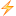 Правоохранительные органы проверяют публикации  в социальных сетях, устанавливают тех, кто распространяет недостоверную информацию. Авторы будут привлечены к ответственности по ст.13.15 КоАП РФ.Напоминаем! В соответствии с частью 10 ст. 13.15. за злоупотребление свободой массовой информации:- выразившееся в распространение в средствах массовой информации, а также в информационно-телекоммуникационных сетях заведомо недостоверной общественно значимой информации под видом достоверных сообщений, повлекшее создание помех функционированию объектов жизнеобеспечения, транспортной или социальной инфраструктуры, кредитных организаций, объектов энергетики, промышленности или связи, если эти действия лица, распространяющего информацию, не содержат уголовно наказуемого деяния, либо повторное совершение административного правонарушения, предусмотренного частью 9 настоящей статьи, - влечет наложение административного штрафа на граждан в размере от ста тысяч до трехсот тысяч рублей с конфискацией предмета административного правонарушения или без таковой; на должностных лиц - от трехсот тысяч до шестисот тысяч рублей; на юридических лиц - от пятисот тысяч до одного миллиона рублей с конфискацией предмета административного правонарушения или без таковой.